Ｗｏｒｄ画研究会ストックの花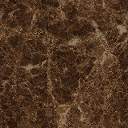 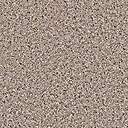 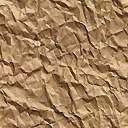 2013.6.17　satto_kitti  